      ПРОЄКТ                                                                                                                 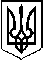 У К Р А Ї Н АП Е Р Е Г І Н С Ь К А   С Е Л И Щ Н А    Р А Д АВосьме демократичне скликанняСімнадцята сесіяР І Ш Е Н Н Явід ___.___ .2021.№_______ -17/2021смт. Перегінське  Про затвердження проектів землеустроющодо відведення земельних ділянок тапередача в оренду               Розглянувши  заяви  громадян, проекти землеустрою щодо відведення  земельних ділянок, керуючись ст. 12, 59, 60, 123, 124  Земельного Кодексу України та ст. 26 Закону  України «Про місцеве самоврядування  в Україні», враховуючи пропозиції комісії містобудування, будівництва, земельних відносин, екології та охорони навколишнього середовища, селищна рада ВИРІШИЛА:1. Затвердити гр. Пліш Тетяні Михайлівні  (с. Кузьминець, вул. І. Франка, 10)  проект землеустрою щодо відведення земельної ділянки   площею 0,1334 га, кадастровий номер  2624884103:01:002:0028 для  сінокосіння (код згідно КВЦПЗ – 01.08)  в с. Кузьминець урочище «Пасічне» та передати дану земельну ділянку в оренду. 1.1.  Укласти договори оренди землі з гр. Пліш Т. М, встановивши орендну плату в розмірі  3% відсотків від її нормативної грошової оцінки, терміном на 49 років.2. Затвердити гр. Кравчуку Богдану Дмитровичу  (с. Гриньків, вул. І. Франка, 45 б)  проект землеустрою щодо відведення земельної ділянки   площею 0,3566 га, кадастровий номер  2624884102:05:003:0275 для  сінокосіння (код згідно КВЦПЗ – 01.08)  в с. Гриньків по вул. І. Франка та передати дану земельну ділянку в оренду. 2.1.  Укласти договори оренди землі з гр. Кравчуком Б. Д., встановивши орендну плату в розмірі  3% відсотків від її нормативної грошової оцінки, терміном на 49 років.3.Передати ПП «Надія» в оренду строком на 5 (п'ять) років земельну ділянку площею 0,2770га, кадастровий номер 2624888801:02:001:0050 для обслуговування виробничої бази (КВЦПЗ - 11.02   Для розміщення та експлуатації основних, підсобних і допоміжних будівель та споруд підприємств переробної, машинобудівної та іншої промисловості) за адресо: вул. Грушевського, 91 б за межами населеного пункту с. Небилів.3.1. Встановити орендну плату за земельну ділянку в   розмірі 12% від      нормативної грошової оцінки земельної ділянки.4.Передати ПП «Надія» в оренду строком на 5 (п'ять) років земельну ділянку площею 0,2770га, кадастровий номер 2624888801:02:001:0060 для обслуговування виробничої бази (КВЦПЗ - 11.02   Для розміщення та експлуатації основних, підсобних і допоміжних будівель та споруд підприємств переробної, машинобудівної та іншої промисловості) за адресо: вул. Грушевського, 91 б за межами населеного пункту с. Небилів.4.1. Встановити орендну плату за земельну ділянку в   розмірі 12% від      нормативної грошової оцінки земельної ділянки.5. Зобов'язати фізичних та юридичних осіб, зазначених в п.п. 1-.4 цього рішення  зареєструвати договір  оренди земельної ділянки  в Державному реєстрі речових прав на нерухоме   майно та  їх обтяжень.6. Контроль за виконанням даного рішення покласти на комісію містобудування, будівництва, земельних відносин, екології та охорони навколишнього середовища (І. Пайш).      Селищний голова 							Ірина ЛЮКЛЯН